Szkolny Konkurs Kolęd i Pastorałek 2023 !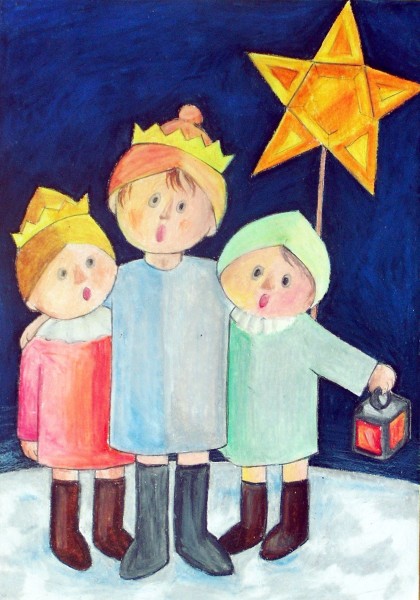 Zapraszamy uczniów klas I – VIII do wzięcia udziału w Szkolnym Konkursie Kolęd i Pastorałek, który odbędzie się   20 stycznia 2023 r. Zgłoszenia udziału w konkursie należy składać do wychowawców lub do koordynatorów konkursu do dnia   18 stycznia 2023r.Przed zgłoszeniem, prosimy o zapoznanie się z regulaminem!

REGULAMIN SZKOLNEGO KONKURSU KOLĘD I PASTORAŁEK 
W SZKOLE PODSTAWOWEJ IM. ADAMA MICKIEWICZA W BACZKOWIEOrganizator:Szkoła Podstawowa im. Adama Mickiewicza w BaczkowieCele konkursu:
1. Kultywowanie tradycji śpiewania kolęd i pastorałek.
2. Stworzenie uczniom  warunków do integracji.
3. Promowanie uzdolnień muzycznych dzieci.
4. Rozwijanie wrażliwości estetycznej oraz kultury wspólnego muzykowania.Adresaci konkursu :Uczniowie klas I - VIII  Szkoły Podstawowej w BaczkowieUczestnicy będą oceniani w dwóch kategoriach wiekowych.Uczniowie klas I – III;Uczniowie klasy IV – VIII.Termin i miejsce konkursu:   20 stycznia 2023 roku, Szkoła Podstawowa im.  Adama Mickiewicza w Baczkowie Warunki uczestnictwa:Uczestnicy wykonują dowolnie wybraną jedną kolędę lub pastorałkę. Podczas prezentacji konkursowej wykonawcy mogąkorzystać z akompaniamentu lub podkładu muzycznego (półplayback) nagranego na CD ewentualnie na pendrivie.W konkursie mogą brać udział soliści oraz duety.Kryteria oceny:Jury konkursu będzie brało pod uwagę:a) umiejętności wokalne,b) dobór repertuaru,c) interpretację,d) ogólny wyraz artystyczny.Jury:Uczestników oceniać będzie komisja konkursowa.Decyzja jury jest ostateczna.                                                                               Koordynatorzy konkursu:                                                                                Franciszka Marks                                                                                Anna Kowalska                                                                                 Karol Zwierniak